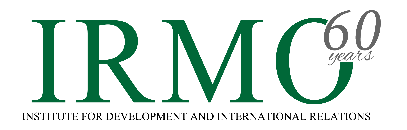 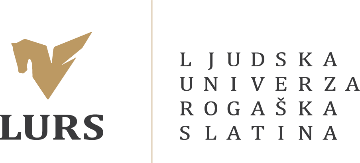 UPDATES ABOUT THE PROJECTProject partners have been very active for the last 6 months. Not only we have been working really hard on the deliver of the final outputs, but we have been presenting our project in Croatia and Slovenia. Questionnaires for assessment of the knowledge and skills of students and teachers in vocational education and employees in the gastronomy and hospitality sector, which are related to the circular economy, climate change and CO2 emissions that occur during their work have been developed and disseminated to students, teachers and employees in the gastronomy and hospitality sector.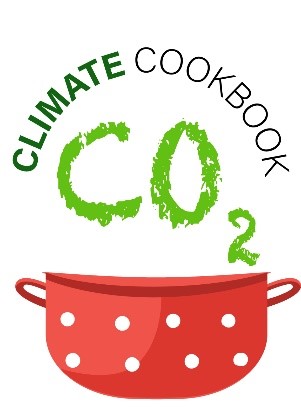 The results of the research have been analyzed and will be used to create an educational program in the field of gastronomy, for students and teachers of vocational schools and for participants of adult education programs.You can check out the analysis of the questionnaires here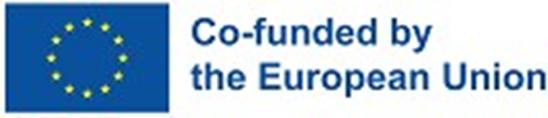 DISSEMINATION Partners have presented the project at several events:Beats&Bites (music&street food festival) in ZagrebPlace Market in Zagreb, Croatiayearly conference for education in CroatiaKulinarik.si in Rogaška Slatina, Slovenia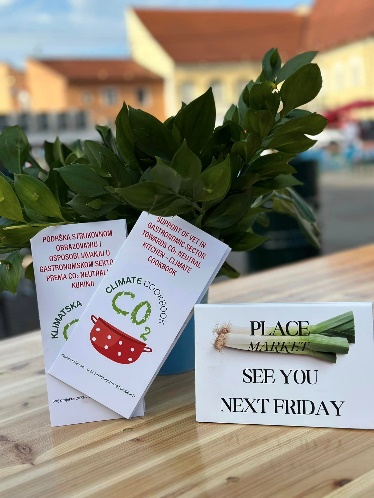 IMPORTANT DOCUMENTS     We have developed several important documents:Methodology for calculating the carbon footprint of foodReport on the survey about the impact of food preparation on climate change and CO2 emissions in the gastro sectorpresentation Kruh naš svagdašnji i klimatske promjeneCheck them out here.Program: Erasmus+ 2022-2-HR01-KA210-VET-000094467Project duration:  1.01.2023 - 1.01.2025Funding: Erasmus+ (KA210-VET) Small-Scale Partnership in Vocational Education and TrainingProject partners:Institute for Development and International Relations (IRMO), Croatia – Project coordinatorRogaška Slatina People's University (LURS), Slovenia – Project partnerProject Leader: Sanja Tišma, PhD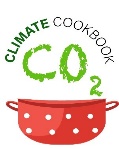 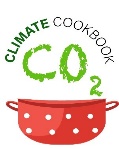 2nd TRANSNATIONAL    MEETING IN ZAGREB, CROATIA        The second transnational project meeting        Was held in Zagreb, Croatia, on 2nd June        2023.          Representatives of IRMO from Croatia          and LURS from Slovenia discussed the          progress of the project; apart from         the overview of the Analysis of          research results about the impact of          food preparation on climate change         and carbon dioxide (CO2) emission         in gastronomy, an outline of the content         of the Climate Cookbook and          educational programme were discussed.     Information about the             Project http://climatecookbook.eu/CLIMATE COOKBOOK FACEBOOKCLIMATE COOKBOOK LINKEDINCLIMATE COOKBOOK INSTAGRAM 